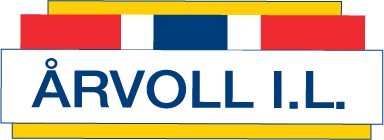 Protokoll Hovedstyremøte tirsdag 21.9.21 kl. 1830 TeamsTil stedeForfallIkke møttLeder:Ann-Karin Linnerud (AK)xNestleder:Camilla Haugland (CH)xSekretær:Solveig Fossum-Raunehaug (SFR)xStyremedlem:Geir Kallevåg (GK)x Styremedlem:Øyvind Larsen (ØL)xStyremedlem:Leila Sarikhani (LS)xStyremedlem:Frank Utheim (FU)xRegnskapsansvarlig:Kristin Haarseth (KH)xVaramedlem:Einar Haarseth (EH)xType sakSaks nr.SakAnsvarFristH42/2021Protokoll fra forrige møte 24.8.21 GodkjentAK H43/2021Økonomi v/KristinGrasrotandel (rundt 300 KNOK p.t)Årvoll IL får 200 KNOK fra Bydelen som skal dekke søkere med lav inntekt. Tildelt 95 KNOK p.tKristinH44/2021Saker til behandlingForslag vedtak utleie av klubbhusVedtak: Årvoll IL HS har besluttet på styremøte 21.9.2021 at utleie av klubbhuset er kun for interne medlemmer, primært for konfirmasjon, dåp ol. Ansvarlig leietaker må være minst 25 år gammel. Leiekostnad kr 2500,- . Kontrakt må endres ifht ansvar og roller. Ønsker å ha alkoholforbud. (Camilla)Utstyrsliste.Ansvar for nøkler, sjekk av vask etc må defineres. Ann-Karin tar ansvaret i første omgang.Ordningen er en pilot og skal evalueres vår 2022.AK  og CamillaForespørsler nye medlemssystemer ol – skal vi be de komme å presentereVi må først definere behovene våre, og kartlegge hva andre større idrettslag benytter.AKJulemøte7.12 på Linne hotell.H45/2021Status/Info fra diverse møter/fora/samarbeidIdrettens samarbeidsutvalg (ISU) møte 7/9 v/ FrankViktig å være på disse møtene. LAM midler blir utdelt her. Håndballgruppa og hovedstyret må følge opp tildeling av treningstid i flerbrukshallen vs. Idrettslag med få medlemmer.AK følger opp håndballgruppa og idrett-styretStatus Prosjekt Treningsavgift v/FrankSaken tas på neste møte.Status Strategiarbeidet v/ØyvindMedlemmer til arbeidsutvalg på gang. Presenteres på neste styremøte.Ppt vedlagt, plan om vedtak på årsmøte vår 2023.Samarbeid AKS/ Årvoll IL v/GeirTeams v/ Solveig og Ann-KarinGå til lenke: https://idrett.sharepoint.com/sites/21069.group/Shared%20Documents/Forms/AllItems.aspx Login via xxxx@nif.no e-posten som kommer som forslag (ikke via din private e-post eller jobb e-post) og videre via MinIdrett login.MedarbeidersamtaleAvholdt med ansatt regnskapsansvarlig i september 2021.H46/2021Årshjul for HSFølges opp hver mndH47/2021PolitiattesterStatus v/Ann-KarinI gang med opprydding i lister. Vet nå mer hvor mange som ikke har levert politiattest.Må følges opp tettere av hovedstyret, og det må få konsekvenser dersom det ikke leveres. Gruppene må få litt tid på seg.Leila og CamillaH47/2021Eventuelt